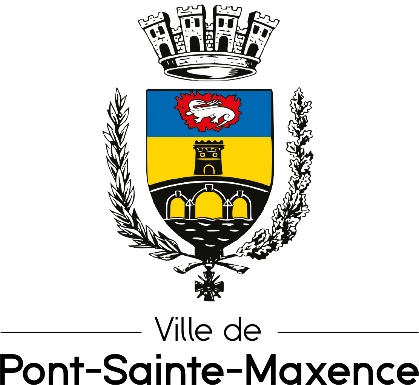 DÉCLARATION ANNUELLE D’ACTIVITÉ/ DEMANDE DE SOUTIEN                                       Déclaration Annuelle d’Activité valable jusqu’au 31 mars 2024                           A retourner impérativement avant le 2 janvier 2023Le document doit être scrupuleusement rempli sous peine d’être rejeté.	PRÉSENTATION DE L’ASSOCIATIONNom de l’association et acronyme :      Date et n° du Journal Officiel de parution :      Numéro de SIREN :      Information à préciser pour le guide des associations :   Nom du contact :      Adresse du siège social :      Code Postal :                      Ville :          Tél :                                   Courriel :      				Site Internet :      Activités :                     Président(e) : (toutes correspondances municipales seront adressées au Président(e))Nom :      Adresse :      Code Postal :                       Ville :      Tél :                                       Courriel :       Personne chargée de la présente demande si différente du président :Fonction :      Nom :      Tél :                                       Courriel :       NOMBRE D’ADHÉRENTS, LICENCIÉS OU BÉNÉFICIAIRESNOMBRE DE SALARIÉS ET DIRIGEANTSDIPLÔMES ENTRAINEURSPALMARÈS 2022	FORMES DE SOUTIEN SOLLICITÉES AUPRÈS DE LA VILLE	Cocher les cases correspondantes (plusieurs choix) Subvention ordinaire 2023 demandée :        € Subvention exceptionnelle 2023 demandée :        € Mise à disposition d’une salle  Mise à disposition du minibus de la ville 	Nombre de sorties avec le minibus de la ville de janvier à décembre 2022 : :        	Nombre de kilomètres parcourus avec le minibus de la ville de janvier à décembre 2022 : :        Nombre total de déplacements effectués de janvier à décembre 2022 :      Nombre total de kilomètres parcourus de janvier à décembre 2022 :      	MENEZ-VOUS DES ACTIONS SPECIFIQUES	Cocher les cases correspondantes Parasport 
 Bien-être Sport-santé AutreDEMANDE D’AIDE FINANCIÈRE ANNUELLEDescription de la ou des activités / projets proposé(s) par votre association (préciser les dates) :Public concerné :Intérêt pour la ville de Pont-Sainte-Maxence :DEMANDE D’AIDE FINANCIÈRE EXCEPTIONNELLEIntitulé de l’événement, du projet ou de la manifestation :Description :Public concerné :Intérêt pour la ville de Pont-Sainte-Maxence :Modalités principales d’utilisation (plusieurs choix possibles) : Bureau d’accueil / Permanences Fréquence :  Journalière   Hebdomadaire  Mensuelle  autre préciser RéunionsFréquence :  Journalière   Hebdomadaire  Mensuelle  autre préciser Activités   Préciser la nature : Fréquence :  Journalière   Hebdomadaire  Mensuelle  autre préciser Stockage   Préciser la nature : Indiquer les jours et horaires récurrents :           Occupation de la salle pendant les vacances scolaires :     oui         nonOccupation de la salle pendant les jours fériés :     oui         nonPréciser :SIGNATURE DU DEMANDEUR :Je soussigné(e),       ……………………………………………………………………….., représentant(e) légal(e) de l’association       ……………………………………………………………………………................................................. certifie l’exactitude des renseignements portés sur ce dossier et documents annexés.Cadre réservé à l'administration Cadre réservé à l'administration Pièces complémentaires :            date de dépôt (si ultérieur) Statuts de l’association   	      Attestation de déclaration en préfecture 	                   Composition du bureau	        Composition du conseil administration 	      Copie du compte-rendu de la dernière AG	                   Situation trésorerie de l’association et justificatifs	      Attestation d'assurance de responsabilité civile  	      Attestation URSAFF		      RIB / Siret (en cas de demande de soutien financier)	      Agrément et/ou affiliation 	     	 Bilan comptable de l’exercice clos	                                Budget prévisionnel certifié 	     Réception de la demande le :              Dossier reçu complet le :        	N° d'enregistrement : _ _ _ _ /_ _/_ _/_ _PontoisPontoisPontoisPontoisCCPOHCCPOHCCPOHCCPOHAUTRESAUTRESAUTRESAUTRESTOTAUXNombre LoisirNombre
CompétitionCotisationTotalNombre LoisirNombre
CompétitionCotisationTotalNombre LoisirNombre
CompétitionCotisationTotalTOTAUX- de 18 ans      €      €      €      €      €      €      €18 ans et +      €      €      €      €      €      €      €Totaux      €      €      €         €      €         €      €Nombre total : Emplois aidésTemps pleinsTemps partielsNombre total : Membres du bureauMembres du comité directeurLundiMardiMercrediJeudiVendrediSamediDimancheMatin à partir de 8h00MidiAprès midiSoir jusque 22h00Fait à :      	Le :           Signature : 